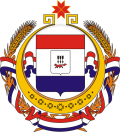 Совет депутатов Большеигнатовского сельского поселения Большеигнатовского муниципального района Республики МордовияРЕШЕНИЕСовета депутатов Большеигнатовского сельского поселения Большеигнатовского муниципального района Республики Мордовияседьмого созыва     28 апреля   2023 года                                                                                № 36с. Большое ИгнатовоО внесении  изменений в решение  Совета депутатовБольшеигнатовского сельского  поселенияБольшеигнатовского  муниципального района Республики  Мордовия от 06.12.2019  года№ 87 «Об установлении земельного налога на территории Большеигнатовского сельского поселения  Большеигнатовского  муниципальногорайона  Республики  Мордовия»В соответствии со статьей 397  Налогового кодекса Российской Федерации, с Федеральным законом № 131-ФЗ от 06.10.2003 года «Об общих принципах организации местного самоуправления Российской Федерации»,  Совет депутатов Большеигнатовского сельского поселения  решил: 1. Внести в решение  Совета депутатов Большеигнатовского сельского поселения Большеигнатовского муниципального района Республики Мордовия от 06.12.2019 года № 87 «Об установлении земельного налога на территории Большеигнатовского сельского поселения Большеигнатовского муниципального района Республики Мордовия» следующие изменения:        1.1 Пункт 6 изложить в новой редакции:  «6. Освободить от уплаты земельного налога следующие категории налогоплательщиков:организации - в отношении земельных участков, занятых под объектами и территориями, отведенные под места погребения;организации - в отношении земельных участков, занятых под автомобильными дорогами общего пользования и искусственными сооружениями на них;организации - в отношении земельных участков, занятых под объектами, признаваемыми памятниками истории и культуры республиканского и местного значения.Льготы по земельному налогу для субъектов инвестиционной деятельности на территории Большеигнатовского сельского поселения Большеигнатовского муниципального района устанавливаются инвестиционным соглашением в отношении земельных участков под промышленными объектами инвесторов.1.2. Пункт 10 изложить в новой редакции:«10. Налог подлежит уплате налогоплательщиками-организациями в срок, не позднее 28 февраля года, следующего за истекшим налоговым периодом. Авансовые платежи по налогу подлежат уплате налогоплательщиками-организациями в срок не позднее 28 числа месяца, следующего за истекшим отчетным периодом.2. Настоящее решение вступает в силу со дня его официального опубликования, п.6 распространяет свое действие на правоотношения, связанные с исчислением земельного налога с 1 января 2020 года, п.10 распространяет свое действие на правоотношения, связанные с исчислением земельного налога с 1 января 2023 года.          Глава Большеигнатовского          сельского поселения                                                                                  В.И. Грошева